EASTERN MEDITERRANEAN UNIVERSITY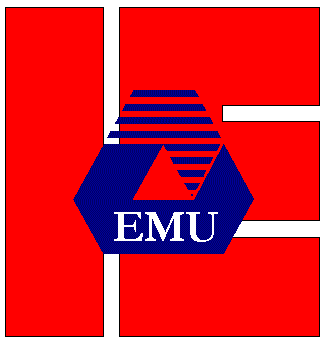 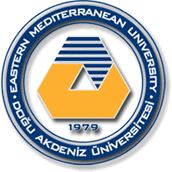 DEPARTMENT OF INDUSTRIAL ENGINEERINGIENG212/MANE212 MODELING AND OPTIMIZATIONCOURSE OUTLINEPLEASE KEEP THIS COURSE OUTLINE FOR FUTURE REFERENCE AS IT CONTAINS IMPORTANT INFORMATION!!!COURSE CODE IENG212COURSE LEVEL Second Year Second YearCOURSE TITLE Modeling and OptimizationCOURSE TYPE Area Core Area CoreCREDIT VALUE (4, 1, 0) 4ECTS Credit Value 6 6PRE-REQUISITE(S) CMPE110CO-REQUISITE(S) MATH241  MATH241 PREPARED BY Assist. Prof. Dr. Sahand DANESHVAR   SEMESTER / ACADEMIC YEAR Spring 2017-18 Spring 2017-18 Name(s) E-mail Office TelephoneLECTURER(S)  Assist. Prof. Dr. Sahand DANESHVAR sahand.daneshvar@emu.edu.tr  IE-C 109 +90 392 630 2773ASSISTANT(S)Kehinde AdesinaNegar Akbarzadeh kehinde.adesina@cc.emu.edunegar.lalehlu @cc.emu.deu.trIE-B202 IE-B204+90 392 630 2807 +90 392 630 2809COURSE SCHEDULEWednesday 11:30-14:20 (IE-D102); Friday 08:30-10:20 (IE-D102) (2 February, 23 March, 27 April and 18 May); Friday 08:30-10:20 (IE-E101 Lab Classes) (2, 16 March, 6 April, 11 May).                          Office Hour: Friday 10:30-12:20Wednesday 11:30-14:20 (IE-D102); Friday 08:30-10:20 (IE-D102) (2 February, 23 March, 27 April and 18 May); Friday 08:30-10:20 (IE-E101 Lab Classes) (2, 16 March, 6 April, 11 May).                          Office Hour: Friday 10:30-12:20Wednesday 11:30-14:20 (IE-D102); Friday 08:30-10:20 (IE-D102) (2 February, 23 March, 27 April and 18 May); Friday 08:30-10:20 (IE-E101 Lab Classes) (2, 16 March, 6 April, 11 May).                          Office Hour: Friday 10:30-12:20Wednesday 11:30-14:20 (IE-D102); Friday 08:30-10:20 (IE-D102) (2 February, 23 March, 27 April and 18 May); Friday 08:30-10:20 (IE-E101 Lab Classes) (2, 16 March, 6 April, 11 May).                          Office Hour: Friday 10:30-12:20COURSE WEB LINKhttp://staff.emu.edu.tr/sahanddaneshvar/enhttp://staff.emu.edu.tr/sahanddaneshvar/enhttp://staff.emu.edu.tr/sahanddaneshvar/enhttp://staff.emu.edu.tr/sahanddaneshvar/enCOURSE DESCRIPTIONThis course is designed to install in students the ability of conceptualization of real life system in the form of mathematical models. Principles of model building and basic optimization concepts and approaches for problem solving will be discussed in detail. The application of these principles and concepts will be illustrated using simplified but practical problems from diverse fields of application in manufacturing and service systems. Scopes and limitations of suggested formulations will be discussed and their applications in real-life situations will be studied with the help of samples of computational experience. The emphasis will be on the building and interpretation of models rather than the solution processes.COURSE DESCRIPTIONThis course is designed to install in students the ability of conceptualization of real life system in the form of mathematical models. Principles of model building and basic optimization concepts and approaches for problem solving will be discussed in detail. The application of these principles and concepts will be illustrated using simplified but practical problems from diverse fields of application in manufacturing and service systems. Scopes and limitations of suggested formulations will be discussed and their applications in real-life situations will be studied with the help of samples of computational experience. The emphasis will be on the building and interpretation of models rather than the solution processes.COURSE DESCRIPTIONThis course is designed to install in students the ability of conceptualization of real life system in the form of mathematical models. Principles of model building and basic optimization concepts and approaches for problem solving will be discussed in detail. The application of these principles and concepts will be illustrated using simplified but practical problems from diverse fields of application in manufacturing and service systems. Scopes and limitations of suggested formulations will be discussed and their applications in real-life situations will be studied with the help of samples of computational experience. The emphasis will be on the building and interpretation of models rather than the solution processes.COURSE DESCRIPTIONThis course is designed to install in students the ability of conceptualization of real life system in the form of mathematical models. Principles of model building and basic optimization concepts and approaches for problem solving will be discussed in detail. The application of these principles and concepts will be illustrated using simplified but practical problems from diverse fields of application in manufacturing and service systems. Scopes and limitations of suggested formulations will be discussed and their applications in real-life situations will be studied with the help of samples of computational experience. The emphasis will be on the building and interpretation of models rather than the solution processes.COURSE DESCRIPTIONThis course is designed to install in students the ability of conceptualization of real life system in the form of mathematical models. Principles of model building and basic optimization concepts and approaches for problem solving will be discussed in detail. The application of these principles and concepts will be illustrated using simplified but practical problems from diverse fields of application in manufacturing and service systems. Scopes and limitations of suggested formulations will be discussed and their applications in real-life situations will be studied with the help of samples of computational experience. The emphasis will be on the building and interpretation of models rather than the solution processes.COURSE OBJECTIVESThe main objectives of this course are:Assumptions of and modeling in Linear Programming. (Student Outcome (SO): a,c,e,k) Applying the graphical solution method for two dimensional problems. (SO:a,b,c,e,k)Modeling the Integer Programming problems. (SO:a,b,c,e,k) The Transportation Problem and its heuristic solution methods (North-West Cell Method, Least Unit Cost Cell Method, Vogel Approximation Method (VAM)). (SO:a,c,e,k)The Assignment Problem and its solution method (Hungarian Algorithm). (SO:a,c,e,k)Modeling general Network Flow Problems. (SO:a,b,c,e,k)Solving the Minimal Spanning Tree Problem (Prim Algorithm). (SO:a,c,e,k)Modeling the Shortest Path Problem and its solution method (Dijikstra Algorithm). (SO:a,b,c,e,k)Modeling the Maximum Flow Problem and its solution method (Maximum Flow Algorithm). (SO:a,c,e,k)Modeling Non-linear Programming problems. (SO:a,c,e,k)Using the optimization software and interpretation of the results. (LINGO) (SO:a,b,c,e,k)Introducing the Contemporary Issues and preparing a report about one of them (by Department Council decision). (SO:j) COURSE OBJECTIVESThe main objectives of this course are:Assumptions of and modeling in Linear Programming. (Student Outcome (SO): a,c,e,k) Applying the graphical solution method for two dimensional problems. (SO:a,b,c,e,k)Modeling the Integer Programming problems. (SO:a,b,c,e,k) The Transportation Problem and its heuristic solution methods (North-West Cell Method, Least Unit Cost Cell Method, Vogel Approximation Method (VAM)). (SO:a,c,e,k)The Assignment Problem and its solution method (Hungarian Algorithm). (SO:a,c,e,k)Modeling general Network Flow Problems. (SO:a,b,c,e,k)Solving the Minimal Spanning Tree Problem (Prim Algorithm). (SO:a,c,e,k)Modeling the Shortest Path Problem and its solution method (Dijikstra Algorithm). (SO:a,b,c,e,k)Modeling the Maximum Flow Problem and its solution method (Maximum Flow Algorithm). (SO:a,c,e,k)Modeling Non-linear Programming problems. (SO:a,c,e,k)Using the optimization software and interpretation of the results. (LINGO) (SO:a,b,c,e,k)Introducing the Contemporary Issues and preparing a report about one of them (by Department Council decision). (SO:j) COURSE OBJECTIVESThe main objectives of this course are:Assumptions of and modeling in Linear Programming. (Student Outcome (SO): a,c,e,k) Applying the graphical solution method for two dimensional problems. (SO:a,b,c,e,k)Modeling the Integer Programming problems. (SO:a,b,c,e,k) The Transportation Problem and its heuristic solution methods (North-West Cell Method, Least Unit Cost Cell Method, Vogel Approximation Method (VAM)). (SO:a,c,e,k)The Assignment Problem and its solution method (Hungarian Algorithm). (SO:a,c,e,k)Modeling general Network Flow Problems. (SO:a,b,c,e,k)Solving the Minimal Spanning Tree Problem (Prim Algorithm). (SO:a,c,e,k)Modeling the Shortest Path Problem and its solution method (Dijikstra Algorithm). (SO:a,b,c,e,k)Modeling the Maximum Flow Problem and its solution method (Maximum Flow Algorithm). (SO:a,c,e,k)Modeling Non-linear Programming problems. (SO:a,c,e,k)Using the optimization software and interpretation of the results. (LINGO) (SO:a,b,c,e,k)Introducing the Contemporary Issues and preparing a report about one of them (by Department Council decision). (SO:j) COURSE OBJECTIVESThe main objectives of this course are:Assumptions of and modeling in Linear Programming. (Student Outcome (SO): a,c,e,k) Applying the graphical solution method for two dimensional problems. (SO:a,b,c,e,k)Modeling the Integer Programming problems. (SO:a,b,c,e,k) The Transportation Problem and its heuristic solution methods (North-West Cell Method, Least Unit Cost Cell Method, Vogel Approximation Method (VAM)). (SO:a,c,e,k)The Assignment Problem and its solution method (Hungarian Algorithm). (SO:a,c,e,k)Modeling general Network Flow Problems. (SO:a,b,c,e,k)Solving the Minimal Spanning Tree Problem (Prim Algorithm). (SO:a,c,e,k)Modeling the Shortest Path Problem and its solution method (Dijikstra Algorithm). (SO:a,b,c,e,k)Modeling the Maximum Flow Problem and its solution method (Maximum Flow Algorithm). (SO:a,c,e,k)Modeling Non-linear Programming problems. (SO:a,c,e,k)Using the optimization software and interpretation of the results. (LINGO) (SO:a,b,c,e,k)Introducing the Contemporary Issues and preparing a report about one of them (by Department Council decision). (SO:j) COURSE OBJECTIVESThe main objectives of this course are:Assumptions of and modeling in Linear Programming. (Student Outcome (SO): a,c,e,k) Applying the graphical solution method for two dimensional problems. (SO:a,b,c,e,k)Modeling the Integer Programming problems. (SO:a,b,c,e,k) The Transportation Problem and its heuristic solution methods (North-West Cell Method, Least Unit Cost Cell Method, Vogel Approximation Method (VAM)). (SO:a,c,e,k)The Assignment Problem and its solution method (Hungarian Algorithm). (SO:a,c,e,k)Modeling general Network Flow Problems. (SO:a,b,c,e,k)Solving the Minimal Spanning Tree Problem (Prim Algorithm). (SO:a,c,e,k)Modeling the Shortest Path Problem and its solution method (Dijikstra Algorithm). (SO:a,b,c,e,k)Modeling the Maximum Flow Problem and its solution method (Maximum Flow Algorithm). (SO:a,c,e,k)Modeling Non-linear Programming problems. (SO:a,c,e,k)Using the optimization software and interpretation of the results. (LINGO) (SO:a,b,c,e,k)Introducing the Contemporary Issues and preparing a report about one of them (by Department Council decision). (SO:j) COURSE LEARNING OUTCOMES On successful completion of this course, students are expected to develop knowledge and understanding of:Use of modeling in optimization problems. (Course Objective (CO): 1-10) Modeling real-life situations. (CO: 2,3,5,6,7,8,9,10)Solving linear programming problems by a solver software.  (CO: 11) Basic concepts in linear Programming.  (CO: 1,2,3)Applying modeling and optimization in diverse fields.  (CO: 2,3,5,6,7,8,9,10) Role of integer programming models in industrial engineering problems.  (CO: 3)Transportation type models.  (CO: 3,4)Formulation of network models.  (CO: 6,7,8,9)On successful completion of this course, students are expected to develop their skills in:Formulation of linear models of optimization problems.  (CO: 2,3,4,5,6,8,9)Use of computer software in optimization.  (CO: 11)Understanding of integer programming as a powerful modeling tool.  (CO: 3)Graphical analysis of simple linear models.  (CO: 1,2,3) Developing and solving network models.  (CO: 6,8,9)On successful completion of this course, students are expected to develop their appreciation of and respect for values and attitudes regarding the issues of:Role of linear models in industrial engineering.  (CO: 1-9)Importance of modeling and optimization in diverse fields of sciences and engineering.  (CO: 1-10)Impact of optimization software in solving models for real-life situations.  (CO: 11)Professional and ethical responsibility.  (CO: 11,12)COURSE LEARNING OUTCOMES On successful completion of this course, students are expected to develop knowledge and understanding of:Use of modeling in optimization problems. (Course Objective (CO): 1-10) Modeling real-life situations. (CO: 2,3,5,6,7,8,9,10)Solving linear programming problems by a solver software.  (CO: 11) Basic concepts in linear Programming.  (CO: 1,2,3)Applying modeling and optimization in diverse fields.  (CO: 2,3,5,6,7,8,9,10) Role of integer programming models in industrial engineering problems.  (CO: 3)Transportation type models.  (CO: 3,4)Formulation of network models.  (CO: 6,7,8,9)On successful completion of this course, students are expected to develop their skills in:Formulation of linear models of optimization problems.  (CO: 2,3,4,5,6,8,9)Use of computer software in optimization.  (CO: 11)Understanding of integer programming as a powerful modeling tool.  (CO: 3)Graphical analysis of simple linear models.  (CO: 1,2,3) Developing and solving network models.  (CO: 6,8,9)On successful completion of this course, students are expected to develop their appreciation of and respect for values and attitudes regarding the issues of:Role of linear models in industrial engineering.  (CO: 1-9)Importance of modeling and optimization in diverse fields of sciences and engineering.  (CO: 1-10)Impact of optimization software in solving models for real-life situations.  (CO: 11)Professional and ethical responsibility.  (CO: 11,12)COURSE LEARNING OUTCOMES On successful completion of this course, students are expected to develop knowledge and understanding of:Use of modeling in optimization problems. (Course Objective (CO): 1-10) Modeling real-life situations. (CO: 2,3,5,6,7,8,9,10)Solving linear programming problems by a solver software.  (CO: 11) Basic concepts in linear Programming.  (CO: 1,2,3)Applying modeling and optimization in diverse fields.  (CO: 2,3,5,6,7,8,9,10) Role of integer programming models in industrial engineering problems.  (CO: 3)Transportation type models.  (CO: 3,4)Formulation of network models.  (CO: 6,7,8,9)On successful completion of this course, students are expected to develop their skills in:Formulation of linear models of optimization problems.  (CO: 2,3,4,5,6,8,9)Use of computer software in optimization.  (CO: 11)Understanding of integer programming as a powerful modeling tool.  (CO: 3)Graphical analysis of simple linear models.  (CO: 1,2,3) Developing and solving network models.  (CO: 6,8,9)On successful completion of this course, students are expected to develop their appreciation of and respect for values and attitudes regarding the issues of:Role of linear models in industrial engineering.  (CO: 1-9)Importance of modeling and optimization in diverse fields of sciences and engineering.  (CO: 1-10)Impact of optimization software in solving models for real-life situations.  (CO: 11)Professional and ethical responsibility.  (CO: 11,12)COURSE LEARNING OUTCOMES On successful completion of this course, students are expected to develop knowledge and understanding of:Use of modeling in optimization problems. (Course Objective (CO): 1-10) Modeling real-life situations. (CO: 2,3,5,6,7,8,9,10)Solving linear programming problems by a solver software.  (CO: 11) Basic concepts in linear Programming.  (CO: 1,2,3)Applying modeling and optimization in diverse fields.  (CO: 2,3,5,6,7,8,9,10) Role of integer programming models in industrial engineering problems.  (CO: 3)Transportation type models.  (CO: 3,4)Formulation of network models.  (CO: 6,7,8,9)On successful completion of this course, students are expected to develop their skills in:Formulation of linear models of optimization problems.  (CO: 2,3,4,5,6,8,9)Use of computer software in optimization.  (CO: 11)Understanding of integer programming as a powerful modeling tool.  (CO: 3)Graphical analysis of simple linear models.  (CO: 1,2,3) Developing and solving network models.  (CO: 6,8,9)On successful completion of this course, students are expected to develop their appreciation of and respect for values and attitudes regarding the issues of:Role of linear models in industrial engineering.  (CO: 1-9)Importance of modeling and optimization in diverse fields of sciences and engineering.  (CO: 1-10)Impact of optimization software in solving models for real-life situations.  (CO: 11)Professional and ethical responsibility.  (CO: 11,12)COURSE LEARNING OUTCOMES On successful completion of this course, students are expected to develop knowledge and understanding of:Use of modeling in optimization problems. (Course Objective (CO): 1-10) Modeling real-life situations. (CO: 2,3,5,6,7,8,9,10)Solving linear programming problems by a solver software.  (CO: 11) Basic concepts in linear Programming.  (CO: 1,2,3)Applying modeling and optimization in diverse fields.  (CO: 2,3,5,6,7,8,9,10) Role of integer programming models in industrial engineering problems.  (CO: 3)Transportation type models.  (CO: 3,4)Formulation of network models.  (CO: 6,7,8,9)On successful completion of this course, students are expected to develop their skills in:Formulation of linear models of optimization problems.  (CO: 2,3,4,5,6,8,9)Use of computer software in optimization.  (CO: 11)Understanding of integer programming as a powerful modeling tool.  (CO: 3)Graphical analysis of simple linear models.  (CO: 1,2,3) Developing and solving network models.  (CO: 6,8,9)On successful completion of this course, students are expected to develop their appreciation of and respect for values and attitudes regarding the issues of:Role of linear models in industrial engineering.  (CO: 1-9)Importance of modeling and optimization in diverse fields of sciences and engineering.  (CO: 1-10)Impact of optimization software in solving models for real-life situations.  (CO: 11)Professional and ethical responsibility.  (CO: 11,12)CONTRIBUTION OF THE COURSE TO MEETING THE REQUIREMENTS OF CRITERION 5Mathematics and Basic Sciences          :  0	Engineering Topics		:  3 CreditsGeneral Education		                :   0 CONTRIBUTION OF THE COURSE TO MEETING THE REQUIREMENTS OF CRITERION 5Mathematics and Basic Sciences          :  0	Engineering Topics		:  3 CreditsGeneral Education		                :   0 CONTRIBUTION OF THE COURSE TO MEETING THE REQUIREMENTS OF CRITERION 5Mathematics and Basic Sciences          :  0	Engineering Topics		:  3 CreditsGeneral Education		                :   0 CONTRIBUTION OF THE COURSE TO MEETING THE REQUIREMENTS OF CRITERION 5Mathematics and Basic Sciences          :  0	Engineering Topics		:  3 CreditsGeneral Education		                :   0 CONTRIBUTION OF THE COURSE TO MEETING THE REQUIREMENTS OF CRITERION 5Mathematics and Basic Sciences          :  0	Engineering Topics		:  3 CreditsGeneral Education		                :   0 RELATIONSHIP OF COURSE TO STUDENT OUTCOMESRELATIONSHIP OF COURSE TO STUDENT OUTCOMESRELATIONSHIP OF COURSE TO STUDENT OUTCOMESRELATIONSHIP OF COURSE TO STUDENT OUTCOMESRELATIONSHIP OF COURSE TO STUDENT OUTCOMESGRADING CRITERIAExams:  All examinations will be based on lectures, tutorials, labs, assigned readings, project study or other work. To pass these exams students will need to have studied the material well in advance in order to understand the concepts, procedures and techniques. To discourage last minute cramming, the instructor and the assistants will not answer any questions from students on the day of an examination. Exams may be closed book/note type or open book/note type or both type. The type of an exam will be announced just before starting it. Students should bring their notes/books and calculators to exams considering the possibility of using them.  Exam results will be announced on the notice boards as soon as the exam papers have been evaluated. Descriptions of these examinations are as follows:  Quizzes:                                Four quizzes will be taken on:                                                 Quiz 1:  Friday 09 March 2018, at 08:30-10:20 ,                                                  Quiz 2: Friday 30 March 2018, at 08:30-10:20,                                                 Quiz 3: Friday 04 April 2018, at 08:30-10:20,                                                 Quiz 4: Wednesday 23 May 2018, at 11:30-13:20,  Homeworks:                    There will be four homeworks. Two homeworkes before and two homeworks after midterm will be given and the dead line for submission each of them is one week after it is presented on course web link. Midterm Exam:	There will be one midterm examination that covers all the material up to the date of the examination. It will be scheduled for a day in the designated mid-term exams week.  Final Exam:	The final examination will cover all the material studied throughout the semester and has the same structure as in the midterm examination. Like the midterm exam, the final exam will be scheduled for a day in the designated final exams week.Lab Exams:       A midterm Lab exam and a final Lab will be taken for computing the grade achieved from                                                 Lab classes. The date of these exams will be  announced in semester duration. Make-up Exam:	No make-up examination will be given to students who miss quizzes, and whose attendance is below 60%. Make-up examination will only be offered to students who missed the final, midterm and lab exams and provided adequate documentations for the reason for their absence within five working days at the latest after the examination date. A student’s illness will only be accepted as a valid excuse if it is supported by a written report from the Health Centers. Note: The students may need a calculator so they should bring their calculators to all lecture/tutorial/lab/exam hours.GRADING CRITERIAExams:  All examinations will be based on lectures, tutorials, labs, assigned readings, project study or other work. To pass these exams students will need to have studied the material well in advance in order to understand the concepts, procedures and techniques. To discourage last minute cramming, the instructor and the assistants will not answer any questions from students on the day of an examination. Exams may be closed book/note type or open book/note type or both type. The type of an exam will be announced just before starting it. Students should bring their notes/books and calculators to exams considering the possibility of using them.  Exam results will be announced on the notice boards as soon as the exam papers have been evaluated. Descriptions of these examinations are as follows:  Quizzes:                                Four quizzes will be taken on:                                                 Quiz 1:  Friday 09 March 2018, at 08:30-10:20 ,                                                  Quiz 2: Friday 30 March 2018, at 08:30-10:20,                                                 Quiz 3: Friday 04 April 2018, at 08:30-10:20,                                                 Quiz 4: Wednesday 23 May 2018, at 11:30-13:20,  Homeworks:                    There will be four homeworks. Two homeworkes before and two homeworks after midterm will be given and the dead line for submission each of them is one week after it is presented on course web link. Midterm Exam:	There will be one midterm examination that covers all the material up to the date of the examination. It will be scheduled for a day in the designated mid-term exams week.  Final Exam:	The final examination will cover all the material studied throughout the semester and has the same structure as in the midterm examination. Like the midterm exam, the final exam will be scheduled for a day in the designated final exams week.Lab Exams:       A midterm Lab exam and a final Lab will be taken for computing the grade achieved from                                                 Lab classes. The date of these exams will be  announced in semester duration. Make-up Exam:	No make-up examination will be given to students who miss quizzes, and whose attendance is below 60%. Make-up examination will only be offered to students who missed the final, midterm and lab exams and provided adequate documentations for the reason for their absence within five working days at the latest after the examination date. A student’s illness will only be accepted as a valid excuse if it is supported by a written report from the Health Centers. Note: The students may need a calculator so they should bring their calculators to all lecture/tutorial/lab/exam hours.GRADING CRITERIAExams:  All examinations will be based on lectures, tutorials, labs, assigned readings, project study or other work. To pass these exams students will need to have studied the material well in advance in order to understand the concepts, procedures and techniques. To discourage last minute cramming, the instructor and the assistants will not answer any questions from students on the day of an examination. Exams may be closed book/note type or open book/note type or both type. The type of an exam will be announced just before starting it. Students should bring their notes/books and calculators to exams considering the possibility of using them.  Exam results will be announced on the notice boards as soon as the exam papers have been evaluated. Descriptions of these examinations are as follows:  Quizzes:                                Four quizzes will be taken on:                                                 Quiz 1:  Friday 09 March 2018, at 08:30-10:20 ,                                                  Quiz 2: Friday 30 March 2018, at 08:30-10:20,                                                 Quiz 3: Friday 04 April 2018, at 08:30-10:20,                                                 Quiz 4: Wednesday 23 May 2018, at 11:30-13:20,  Homeworks:                    There will be four homeworks. Two homeworkes before and two homeworks after midterm will be given and the dead line for submission each of them is one week after it is presented on course web link. Midterm Exam:	There will be one midterm examination that covers all the material up to the date of the examination. It will be scheduled for a day in the designated mid-term exams week.  Final Exam:	The final examination will cover all the material studied throughout the semester and has the same structure as in the midterm examination. Like the midterm exam, the final exam will be scheduled for a day in the designated final exams week.Lab Exams:       A midterm Lab exam and a final Lab will be taken for computing the grade achieved from                                                 Lab classes. The date of these exams will be  announced in semester duration. Make-up Exam:	No make-up examination will be given to students who miss quizzes, and whose attendance is below 60%. Make-up examination will only be offered to students who missed the final, midterm and lab exams and provided adequate documentations for the reason for their absence within five working days at the latest after the examination date. A student’s illness will only be accepted as a valid excuse if it is supported by a written report from the Health Centers. Note: The students may need a calculator so they should bring their calculators to all lecture/tutorial/lab/exam hours.GRADING CRITERIAExams:  All examinations will be based on lectures, tutorials, labs, assigned readings, project study or other work. To pass these exams students will need to have studied the material well in advance in order to understand the concepts, procedures and techniques. To discourage last minute cramming, the instructor and the assistants will not answer any questions from students on the day of an examination. Exams may be closed book/note type or open book/note type or both type. The type of an exam will be announced just before starting it. Students should bring their notes/books and calculators to exams considering the possibility of using them.  Exam results will be announced on the notice boards as soon as the exam papers have been evaluated. Descriptions of these examinations are as follows:  Quizzes:                                Four quizzes will be taken on:                                                 Quiz 1:  Friday 09 March 2018, at 08:30-10:20 ,                                                  Quiz 2: Friday 30 March 2018, at 08:30-10:20,                                                 Quiz 3: Friday 04 April 2018, at 08:30-10:20,                                                 Quiz 4: Wednesday 23 May 2018, at 11:30-13:20,  Homeworks:                    There will be four homeworks. Two homeworkes before and two homeworks after midterm will be given and the dead line for submission each of them is one week after it is presented on course web link. Midterm Exam:	There will be one midterm examination that covers all the material up to the date of the examination. It will be scheduled for a day in the designated mid-term exams week.  Final Exam:	The final examination will cover all the material studied throughout the semester and has the same structure as in the midterm examination. Like the midterm exam, the final exam will be scheduled for a day in the designated final exams week.Lab Exams:       A midterm Lab exam and a final Lab will be taken for computing the grade achieved from                                                 Lab classes. The date of these exams will be  announced in semester duration. Make-up Exam:	No make-up examination will be given to students who miss quizzes, and whose attendance is below 60%. Make-up examination will only be offered to students who missed the final, midterm and lab exams and provided adequate documentations for the reason for their absence within five working days at the latest after the examination date. A student’s illness will only be accepted as a valid excuse if it is supported by a written report from the Health Centers. Note: The students may need a calculator so they should bring their calculators to all lecture/tutorial/lab/exam hours.GRADING CRITERIAExams:  All examinations will be based on lectures, tutorials, labs, assigned readings, project study or other work. To pass these exams students will need to have studied the material well in advance in order to understand the concepts, procedures and techniques. To discourage last minute cramming, the instructor and the assistants will not answer any questions from students on the day of an examination. Exams may be closed book/note type or open book/note type or both type. The type of an exam will be announced just before starting it. Students should bring their notes/books and calculators to exams considering the possibility of using them.  Exam results will be announced on the notice boards as soon as the exam papers have been evaluated. Descriptions of these examinations are as follows:  Quizzes:                                Four quizzes will be taken on:                                                 Quiz 1:  Friday 09 March 2018, at 08:30-10:20 ,                                                  Quiz 2: Friday 30 March 2018, at 08:30-10:20,                                                 Quiz 3: Friday 04 April 2018, at 08:30-10:20,                                                 Quiz 4: Wednesday 23 May 2018, at 11:30-13:20,  Homeworks:                    There will be four homeworks. Two homeworkes before and two homeworks after midterm will be given and the dead line for submission each of them is one week after it is presented on course web link. Midterm Exam:	There will be one midterm examination that covers all the material up to the date of the examination. It will be scheduled for a day in the designated mid-term exams week.  Final Exam:	The final examination will cover all the material studied throughout the semester and has the same structure as in the midterm examination. Like the midterm exam, the final exam will be scheduled for a day in the designated final exams week.Lab Exams:       A midterm Lab exam and a final Lab will be taken for computing the grade achieved from                                                 Lab classes. The date of these exams will be  announced in semester duration. Make-up Exam:	No make-up examination will be given to students who miss quizzes, and whose attendance is below 60%. Make-up examination will only be offered to students who missed the final, midterm and lab exams and provided adequate documentations for the reason for their absence within five working days at the latest after the examination date. A student’s illness will only be accepted as a valid excuse if it is supported by a written report from the Health Centers. Note: The students may need a calculator so they should bring their calculators to all lecture/tutorial/lab/exam hours.RELATIONSHIP WITH OTHER COURSESIt is a synthesis course of all the previously taken departmental courses and also prerequisite course for the courses IENG313 and IENG332.LEARNING / TEACHING METHODMany examples will be covered and discussed in detail by the lecturer in the classrooms.  The function of teaching is to enable students to learn. Therefore students are required to search and study modelling examples and exercises from the declared books and other operations research books. Students are expected to use the library and internet in their searches and studies. The instructor will lecture in class by writing on the board and using computer presentations.RELATIONSHIP WITH OTHER COURSESIt is a synthesis course of all the previously taken departmental courses and also prerequisite course for the courses IENG313 and IENG332.LEARNING / TEACHING METHODMany examples will be covered and discussed in detail by the lecturer in the classrooms.  The function of teaching is to enable students to learn. Therefore students are required to search and study modelling examples and exercises from the declared books and other operations research books. Students are expected to use the library and internet in their searches and studies. The instructor will lecture in class by writing on the board and using computer presentations.RELATIONSHIP WITH OTHER COURSESIt is a synthesis course of all the previously taken departmental courses and also prerequisite course for the courses IENG313 and IENG332.LEARNING / TEACHING METHODMany examples will be covered and discussed in detail by the lecturer in the classrooms.  The function of teaching is to enable students to learn. Therefore students are required to search and study modelling examples and exercises from the declared books and other operations research books. Students are expected to use the library and internet in their searches and studies. The instructor will lecture in class by writing on the board and using computer presentations.RELATIONSHIP WITH OTHER COURSESIt is a synthesis course of all the previously taken departmental courses and also prerequisite course for the courses IENG313 and IENG332.LEARNING / TEACHING METHODMany examples will be covered and discussed in detail by the lecturer in the classrooms.  The function of teaching is to enable students to learn. Therefore students are required to search and study modelling examples and exercises from the declared books and other operations research books. Students are expected to use the library and internet in their searches and studies. The instructor will lecture in class by writing on the board and using computer presentations.RELATIONSHIP WITH OTHER COURSESIt is a synthesis course of all the previously taken departmental courses and also prerequisite course for the courses IENG313 and IENG332.LEARNING / TEACHING METHODMany examples will be covered and discussed in detail by the lecturer in the classrooms.  The function of teaching is to enable students to learn. Therefore students are required to search and study modelling examples and exercises from the declared books and other operations research books. Students are expected to use the library and internet in their searches and studies. The instructor will lecture in class by writing on the board and using computer presentations.ASSIGNMENTSThere will be some reading and studying assignments, which will support the lectures. For any type of examination, students are also responsible from studying all assigned materials, even if they might not be discussed in class.ASSIGNMENTSThere will be some reading and studying assignments, which will support the lectures. For any type of examination, students are also responsible from studying all assigned materials, even if they might not be discussed in class.ASSIGNMENTSThere will be some reading and studying assignments, which will support the lectures. For any type of examination, students are also responsible from studying all assigned materials, even if they might not be discussed in class.ASSIGNMENTSThere will be some reading and studying assignments, which will support the lectures. For any type of examination, students are also responsible from studying all assigned materials, even if they might not be discussed in class.ASSIGNMENTSThere will be some reading and studying assignments, which will support the lectures. For any type of examination, students are also responsible from studying all assigned materials, even if they might not be discussed in class.METHOD OF ASSESSMENTAlthough the student’s overall grade will be based on the general assessment of the instructor, the following percentages may give an idea about the relative importance of various assessment tools.Lab Exams	8	% 		Quizzes	20 	%		Homeworks	16 	%		Mid-term Exam	22	%		Final Exam	34 	%		TOTAL	100	pointsNote that the instructor reserves the right to modify these percentages in case he finds it necessary. Letter grade equivalents of numerical performances will be announced by the Registrar’s Office after the last day for the submission of letter grades.NG (Nil-grade):	Conditions that lead to NG (Nil-grade):Not completeing sufficient work that are included in the assessment of the course.Not attending the Final Exam or its Make-up Exam without a valid excuse.Not attending the Mid-term Exam or its Make-up Exam without a valid excuse.Having an attendance to lectures/tutorials/labs less than 60%.Objections:	Any form of document concerning work that is to be used by the instructor as the basis of grading will be shown to the student upon request, within a week following the announcement of the grade. The objection to any grade must be made to the assistants within that period. If, after an exam has been graded, you think an error was made in grading or you have questions about the grading of the material, please examine the exam solutions first, and then write your questions or comments on a separate sheet of paper and turn this paper to the assistants.METHOD OF ASSESSMENTAlthough the student’s overall grade will be based on the general assessment of the instructor, the following percentages may give an idea about the relative importance of various assessment tools.Lab Exams	8	% 		Quizzes	20 	%		Homeworks	16 	%		Mid-term Exam	22	%		Final Exam	34 	%		TOTAL	100	pointsNote that the instructor reserves the right to modify these percentages in case he finds it necessary. Letter grade equivalents of numerical performances will be announced by the Registrar’s Office after the last day for the submission of letter grades.NG (Nil-grade):	Conditions that lead to NG (Nil-grade):Not completeing sufficient work that are included in the assessment of the course.Not attending the Final Exam or its Make-up Exam without a valid excuse.Not attending the Mid-term Exam or its Make-up Exam without a valid excuse.Having an attendance to lectures/tutorials/labs less than 60%.Objections:	Any form of document concerning work that is to be used by the instructor as the basis of grading will be shown to the student upon request, within a week following the announcement of the grade. The objection to any grade must be made to the assistants within that period. If, after an exam has been graded, you think an error was made in grading or you have questions about the grading of the material, please examine the exam solutions first, and then write your questions or comments on a separate sheet of paper and turn this paper to the assistants.METHOD OF ASSESSMENTAlthough the student’s overall grade will be based on the general assessment of the instructor, the following percentages may give an idea about the relative importance of various assessment tools.Lab Exams	8	% 		Quizzes	20 	%		Homeworks	16 	%		Mid-term Exam	22	%		Final Exam	34 	%		TOTAL	100	pointsNote that the instructor reserves the right to modify these percentages in case he finds it necessary. Letter grade equivalents of numerical performances will be announced by the Registrar’s Office after the last day for the submission of letter grades.NG (Nil-grade):	Conditions that lead to NG (Nil-grade):Not completeing sufficient work that are included in the assessment of the course.Not attending the Final Exam or its Make-up Exam without a valid excuse.Not attending the Mid-term Exam or its Make-up Exam without a valid excuse.Having an attendance to lectures/tutorials/labs less than 60%.Objections:	Any form of document concerning work that is to be used by the instructor as the basis of grading will be shown to the student upon request, within a week following the announcement of the grade. The objection to any grade must be made to the assistants within that period. If, after an exam has been graded, you think an error was made in grading or you have questions about the grading of the material, please examine the exam solutions first, and then write your questions or comments on a separate sheet of paper and turn this paper to the assistants.METHOD OF ASSESSMENTAlthough the student’s overall grade will be based on the general assessment of the instructor, the following percentages may give an idea about the relative importance of various assessment tools.Lab Exams	8	% 		Quizzes	20 	%		Homeworks	16 	%		Mid-term Exam	22	%		Final Exam	34 	%		TOTAL	100	pointsNote that the instructor reserves the right to modify these percentages in case he finds it necessary. Letter grade equivalents of numerical performances will be announced by the Registrar’s Office after the last day for the submission of letter grades.NG (Nil-grade):	Conditions that lead to NG (Nil-grade):Not completeing sufficient work that are included in the assessment of the course.Not attending the Final Exam or its Make-up Exam without a valid excuse.Not attending the Mid-term Exam or its Make-up Exam without a valid excuse.Having an attendance to lectures/tutorials/labs less than 60%.Objections:	Any form of document concerning work that is to be used by the instructor as the basis of grading will be shown to the student upon request, within a week following the announcement of the grade. The objection to any grade must be made to the assistants within that period. If, after an exam has been graded, you think an error was made in grading or you have questions about the grading of the material, please examine the exam solutions first, and then write your questions or comments on a separate sheet of paper and turn this paper to the assistants.METHOD OF ASSESSMENTAlthough the student’s overall grade will be based on the general assessment of the instructor, the following percentages may give an idea about the relative importance of various assessment tools.Lab Exams	8	% 		Quizzes	20 	%		Homeworks	16 	%		Mid-term Exam	22	%		Final Exam	34 	%		TOTAL	100	pointsNote that the instructor reserves the right to modify these percentages in case he finds it necessary. Letter grade equivalents of numerical performances will be announced by the Registrar’s Office after the last day for the submission of letter grades.NG (Nil-grade):	Conditions that lead to NG (Nil-grade):Not completeing sufficient work that are included in the assessment of the course.Not attending the Final Exam or its Make-up Exam without a valid excuse.Not attending the Mid-term Exam or its Make-up Exam without a valid excuse.Having an attendance to lectures/tutorials/labs less than 60%.Objections:	Any form of document concerning work that is to be used by the instructor as the basis of grading will be shown to the student upon request, within a week following the announcement of the grade. The objection to any grade must be made to the assistants within that period. If, after an exam has been graded, you think an error was made in grading or you have questions about the grading of the material, please examine the exam solutions first, and then write your questions or comments on a separate sheet of paper and turn this paper to the assistants.ATTENDANCE AND NG GRADEAttendance will be taken every Lecture/Tutorial/Lab session. Note that EMU regulations allow instructors to give a grade of NG (Nil Grade) to a student whose absenteeism is more than 40% of the Lecture/Tutorial/Lab hours and/or who do not complete sufficient work that are included in the assessment of the course. ATTENDANCE AND NG GRADEAttendance will be taken every Lecture/Tutorial/Lab session. Note that EMU regulations allow instructors to give a grade of NG (Nil Grade) to a student whose absenteeism is more than 40% of the Lecture/Tutorial/Lab hours and/or who do not complete sufficient work that are included in the assessment of the course. ATTENDANCE AND NG GRADEAttendance will be taken every Lecture/Tutorial/Lab session. Note that EMU regulations allow instructors to give a grade of NG (Nil Grade) to a student whose absenteeism is more than 40% of the Lecture/Tutorial/Lab hours and/or who do not complete sufficient work that are included in the assessment of the course. ATTENDANCE AND NG GRADEAttendance will be taken every Lecture/Tutorial/Lab session. Note that EMU regulations allow instructors to give a grade of NG (Nil Grade) to a student whose absenteeism is more than 40% of the Lecture/Tutorial/Lab hours and/or who do not complete sufficient work that are included in the assessment of the course. ATTENDANCE AND NG GRADEAttendance will be taken every Lecture/Tutorial/Lab session. Note that EMU regulations allow instructors to give a grade of NG (Nil Grade) to a student whose absenteeism is more than 40% of the Lecture/Tutorial/Lab hours and/or who do not complete sufficient work that are included in the assessment of the course. TEXTBOOK/SStudents must have the following textbook:WINSTON, Wayne L., “Operations Research: Applications and Algorithms” 3rd edition, Duxbury Press 1993. ISBN: 0-534-20971-8.INDICATIVE BASIC READING LISTBAZARAA, M., “Linear Programming and Network Flows” 4th edition, Wiley, 2010. ISBN:978-0470-46272-0. Taha, Hamdy A., “ Operations Research”, 6th international edition, Prentice Hall 1997; Hillier, F.S. and G.J. Lieberman, “Introduction to Operations Research”, 7th international edition, McGraw Hill 2001; Beltrami, Edward J., “Models for Public Systems Analysis ”, Academic Press 1977 “LINGO”, LINDO Systems Inc. BENDER, Edward, “An Introduction to Mathematical Modelling”, Dover Ed.,Dover Publications,2000EXTENDED READING LISTNote that aside from these books, EMU Library has quite a good collection of books on the intermediate and advanced levels in the related fields of industrial engineering discipline.TEXTBOOK/SStudents must have the following textbook:WINSTON, Wayne L., “Operations Research: Applications and Algorithms” 3rd edition, Duxbury Press 1993. ISBN: 0-534-20971-8.INDICATIVE BASIC READING LISTBAZARAA, M., “Linear Programming and Network Flows” 4th edition, Wiley, 2010. ISBN:978-0470-46272-0. Taha, Hamdy A., “ Operations Research”, 6th international edition, Prentice Hall 1997; Hillier, F.S. and G.J. Lieberman, “Introduction to Operations Research”, 7th international edition, McGraw Hill 2001; Beltrami, Edward J., “Models for Public Systems Analysis ”, Academic Press 1977 “LINGO”, LINDO Systems Inc. BENDER, Edward, “An Introduction to Mathematical Modelling”, Dover Ed.,Dover Publications,2000EXTENDED READING LISTNote that aside from these books, EMU Library has quite a good collection of books on the intermediate and advanced levels in the related fields of industrial engineering discipline.TEXTBOOK/SStudents must have the following textbook:WINSTON, Wayne L., “Operations Research: Applications and Algorithms” 3rd edition, Duxbury Press 1993. ISBN: 0-534-20971-8.INDICATIVE BASIC READING LISTBAZARAA, M., “Linear Programming and Network Flows” 4th edition, Wiley, 2010. ISBN:978-0470-46272-0. Taha, Hamdy A., “ Operations Research”, 6th international edition, Prentice Hall 1997; Hillier, F.S. and G.J. Lieberman, “Introduction to Operations Research”, 7th international edition, McGraw Hill 2001; Beltrami, Edward J., “Models for Public Systems Analysis ”, Academic Press 1977 “LINGO”, LINDO Systems Inc. BENDER, Edward, “An Introduction to Mathematical Modelling”, Dover Ed.,Dover Publications,2000EXTENDED READING LISTNote that aside from these books, EMU Library has quite a good collection of books on the intermediate and advanced levels in the related fields of industrial engineering discipline.TEXTBOOK/SStudents must have the following textbook:WINSTON, Wayne L., “Operations Research: Applications and Algorithms” 3rd edition, Duxbury Press 1993. ISBN: 0-534-20971-8.INDICATIVE BASIC READING LISTBAZARAA, M., “Linear Programming and Network Flows” 4th edition, Wiley, 2010. ISBN:978-0470-46272-0. Taha, Hamdy A., “ Operations Research”, 6th international edition, Prentice Hall 1997; Hillier, F.S. and G.J. Lieberman, “Introduction to Operations Research”, 7th international edition, McGraw Hill 2001; Beltrami, Edward J., “Models for Public Systems Analysis ”, Academic Press 1977 “LINGO”, LINDO Systems Inc. BENDER, Edward, “An Introduction to Mathematical Modelling”, Dover Ed.,Dover Publications,2000EXTENDED READING LISTNote that aside from these books, EMU Library has quite a good collection of books on the intermediate and advanced levels in the related fields of industrial engineering discipline.TEXTBOOK/SStudents must have the following textbook:WINSTON, Wayne L., “Operations Research: Applications and Algorithms” 3rd edition, Duxbury Press 1993. ISBN: 0-534-20971-8.INDICATIVE BASIC READING LISTBAZARAA, M., “Linear Programming and Network Flows” 4th edition, Wiley, 2010. ISBN:978-0470-46272-0. Taha, Hamdy A., “ Operations Research”, 6th international edition, Prentice Hall 1997; Hillier, F.S. and G.J. Lieberman, “Introduction to Operations Research”, 7th international edition, McGraw Hill 2001; Beltrami, Edward J., “Models for Public Systems Analysis ”, Academic Press 1977 “LINGO”, LINDO Systems Inc. BENDER, Edward, “An Introduction to Mathematical Modelling”, Dover Ed.,Dover Publications,2000EXTENDED READING LISTNote that aside from these books, EMU Library has quite a good collection of books on the intermediate and advanced levels in the related fields of industrial engineering discipline.TOPICS COVERED and COURSE SCHEDULETOPICS COVERED and COURSE SCHEDULETOPICS COVERED and COURSE SCHEDULETOPICS COVERED and COURSE SCHEDULETOPICS COVERED and COURSE SCHEDULEACADEMIC HONESTY, PLAGIARISM & CHEATINGThis is intentionally failing to give credit to sources used in writing regardless of whether they are published or unpublished. Plagiarism (which also includes any kind of cheating in exams) is a disciplinary offence and will be dealt with accordingly. According to university by laws cheating and plagiarism are serious offences punishable with disciplinary action ranging from simple failure from the exam or project/report, to more serious action (suspension from the university for up to one semester). Disciplinary action is written in student records and may appear in student transcripts. Any act not suitable for a university student will not be tolerated and may lead to formal disciplinary action. Example of this are: getting someone else to take the examinations for you, misrepresentation of your own answer sheet as another’s work, cheating, knowingly assisting other students to cheat, abusing the tolerance or breaking the discipline of the class.ACADEMIC HONESTY, PLAGIARISM & CHEATINGThis is intentionally failing to give credit to sources used in writing regardless of whether they are published or unpublished. Plagiarism (which also includes any kind of cheating in exams) is a disciplinary offence and will be dealt with accordingly. According to university by laws cheating and plagiarism are serious offences punishable with disciplinary action ranging from simple failure from the exam or project/report, to more serious action (suspension from the university for up to one semester). Disciplinary action is written in student records and may appear in student transcripts. Any act not suitable for a university student will not be tolerated and may lead to formal disciplinary action. Example of this are: getting someone else to take the examinations for you, misrepresentation of your own answer sheet as another’s work, cheating, knowingly assisting other students to cheat, abusing the tolerance or breaking the discipline of the class.ACADEMIC HONESTY, PLAGIARISM & CHEATINGThis is intentionally failing to give credit to sources used in writing regardless of whether they are published or unpublished. Plagiarism (which also includes any kind of cheating in exams) is a disciplinary offence and will be dealt with accordingly. According to university by laws cheating and plagiarism are serious offences punishable with disciplinary action ranging from simple failure from the exam or project/report, to more serious action (suspension from the university for up to one semester). Disciplinary action is written in student records and may appear in student transcripts. Any act not suitable for a university student will not be tolerated and may lead to formal disciplinary action. Example of this are: getting someone else to take the examinations for you, misrepresentation of your own answer sheet as another’s work, cheating, knowingly assisting other students to cheat, abusing the tolerance or breaking the discipline of the class.ACADEMIC HONESTY, PLAGIARISM & CHEATINGThis is intentionally failing to give credit to sources used in writing regardless of whether they are published or unpublished. Plagiarism (which also includes any kind of cheating in exams) is a disciplinary offence and will be dealt with accordingly. According to university by laws cheating and plagiarism are serious offences punishable with disciplinary action ranging from simple failure from the exam or project/report, to more serious action (suspension from the university for up to one semester). Disciplinary action is written in student records and may appear in student transcripts. Any act not suitable for a university student will not be tolerated and may lead to formal disciplinary action. Example of this are: getting someone else to take the examinations for you, misrepresentation of your own answer sheet as another’s work, cheating, knowingly assisting other students to cheat, abusing the tolerance or breaking the discipline of the class.ACADEMIC HONESTY, PLAGIARISM & CHEATINGThis is intentionally failing to give credit to sources used in writing regardless of whether they are published or unpublished. Plagiarism (which also includes any kind of cheating in exams) is a disciplinary offence and will be dealt with accordingly. According to university by laws cheating and plagiarism are serious offences punishable with disciplinary action ranging from simple failure from the exam or project/report, to more serious action (suspension from the university for up to one semester). Disciplinary action is written in student records and may appear in student transcripts. Any act not suitable for a university student will not be tolerated and may lead to formal disciplinary action. Example of this are: getting someone else to take the examinations for you, misrepresentation of your own answer sheet as another’s work, cheating, knowingly assisting other students to cheat, abusing the tolerance or breaking the discipline of the class.